Supplementary dataFigure 4: Time of last seizure in patients with (yes) and without (no) co-ingestants known to cause seizures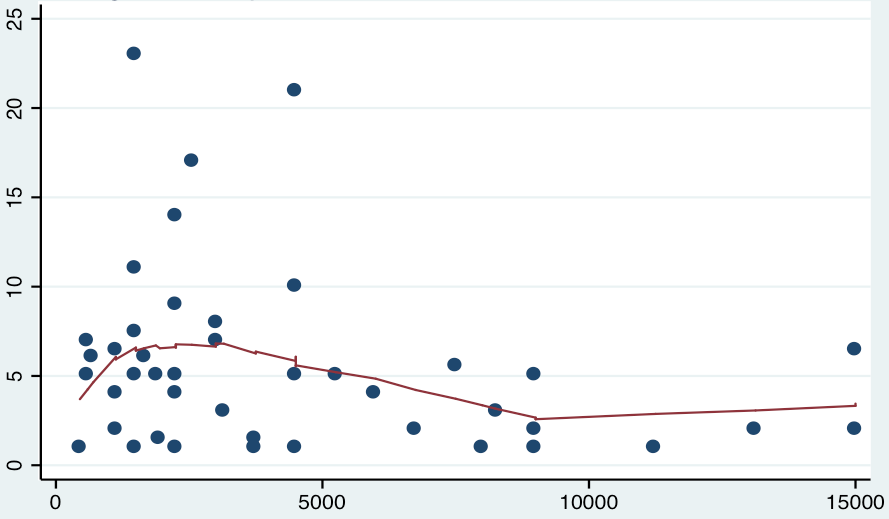 